Bordentown Little League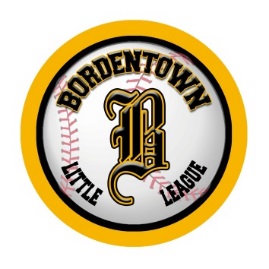 Division Directors are responsible for the day-to-day operation of their respective Divisions as it relates to field conditions, game play and Volunteer activities.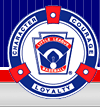 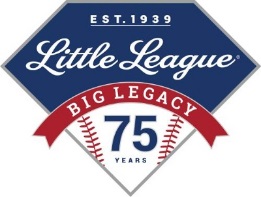 The Softball Division Directors, who report to the Vice President of Softball, will work together in the event of bad weather or other circumstances which may require rescheduling of games.  The Director of Concessions must be notified in order to ensure Volunteer assignments are rescheduled and the Vice President of Softball must be notified to ensure Umpires are rescheduled.  Finally, for the Softball Major and Minor Divisions, the League Secretary must be notified to ensure game schedules posted on the League website are updated.In the Rookie Baseball Division, operations fall under the authority of the Vice President of Softball, since fields and games are scheduled at Joseph Lawrence Park (JLP), which is operated primarily by the Softball Divisions.The Junior Baseball Division Director, who reports to the Vice President of Baseball, will work together in the event of bad weather or other circumstances which may require rescheduling of games at Burlington Street (BUR).  The Vice President of Baseball must be notified to ensure Umpires are rescheduled and the League Secretary must be notified to ensure game schedules posted on the League website are updated.The Major and Minor Division Directors, who report to the Vice President of Baseball, will work together in the event of bad weather or other circumstances which may require rescheduling of games at Northern Community Park (NCP).  The Director of Concessions must be notified in order to ensure Volunteer assignments are rescheduled and the Vice President of Baseball must be notified to ensure Umpires are rescheduled.  Finally, the League Secretary must be notified to ensure game schedules posted on the League website are updated.The decision to reschedule games in the event of bad weather does NOT mean the responsibility to return the fields to playing condition shifts to someone else.  There will, of course, be some days when there is simply no way to get onto the fields, but in most cases, Division Directors, Managers, Coaches and Parents working together could quickly restore the fields to playing condition and games’ start times could be delayed rather than rescheduled.  Division Directors should set this precedent at the very first opportunity of each season to instill the mindset that rescheduling games is the least attractive and LAST possible option. RESCHEDULING GAMES – The table below details the communication plan by Division.  The responsibility for initiating communication lies with the respective Division Director.  Once the Division Director and respective Vice President agree on rescheduling, the appropriate Directors and League Secretary, as noted below, should be included in the notification process, so they may take necessary action to finalize the rescheduling.SPECIAL NOTESPERSONNEL ISSUES – Team Managers and Parents are to escalate Personnel issues to the Division Director, who should assess the situation and present recommendations to the Player Agent, the Division Vice President and the League President before taking action.UMPIRE ISSUES – Team Managers must escalate Umpire issues to the Division Director, who should discuss directly with the Division Vice President.  In the event action is necessary, the Division Vice President and the League President shall review before taking action. CANCELLATIONS – While rescheduling games is the responsibility of the Division Director, ONLY the League President may approve the cancellation of games.  Division Directors should assess the situation and present recommendations to the Division Vice President and League President for review and discussion, but under NO circumstance can a game be cancelled or otherwise removed from the schedule without the formal approval of the League President. Division DirectorVice President of SoftballVice President of BaseballDirector of ConcessionsLeague SecretaryRookie BaseballASSESSAPPROVENOTIFYRookie SoftballASSESSAPPROVENOTIFYMinor SoftballASSESSAPPROVENOTIFYNOTIFYMajor SoftballASSESSAPPROVENOTIFYNOTIFYJunior BaseballASSESSAPPROVENOTIFYNOTIFYMinor BaseballASSESSAPPROVENOTIFYNOTIFYMajor BaseballASSESSAPPROVENOTIFYNOTIFY